ВЫ РОДИЛИСЬ В 1967 ГОДУ И ПОЗДНЕЕ? 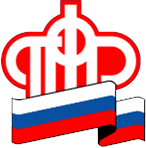 ДО 31 ДЕКАБРЯ 2015 ГОДА У ВАС ЕСТЬ ВОЗМОЖНОСТЬ ВЫБОРА СОБСТВЕННОГО ВАРИАНТА ПЕНСИОННОГО ОБЕСПЕЧЕНИЯ!Сегодня работодатели платят страховые взносы в обязательную пенсионную систему по тарифу 22% от фонда оплаты труда работника. Из них 6% тарифа может идти на формирование пенсионных накоплений, а 16% – на формирование страховой пенсии, а может - по выбору гражданина - все 22% идти на формирование страховой пенсии.У граждан 1966 года рождения и старше формирование пенсионных накоплений может происходить только за счет добровольных взносов в рамках Программы государственного софинансирования пенсионных накоплений, а также за счет направления средств материнского (семейного) капитала на накопительную пенсию. Если гражданин работает, страховые взносы на обязательное пенсионное страхование направляются только на формирование страховой пенсии. Пенсионные накопления также есть у мужчин 1953-1966 года рождения и женщин 1957-1966 года рождения, в пользу которых в период с 2002 по 2004 гг. включительно уплачивались страховые взносы на накопительную пенсию. С 2005 года эти отчисления были прекращены в связи с изменениями в законодательстве.Если же гражданин родился в 1967 году и позднее, до 31 декабря 2015 года ему предоставлена возможность выбора собственного варианта пенсионного обеспечения:формировать только страховую пенсиюформировать страховую и накопительную пенсию одновременноГражданам 1966 года рождения и старше выбор варианта пенсионного обеспечения не предоставляется. Если гражданин принял решение отказаться от дальнейшего формирования накопительной пенсии, все ранее сформированные пенсионные накопления будут по-прежнему инвестироваться выбранным им страховщиком (ПФР или НПФ) и будут выплачены в полном объеме при обращении гражданина за назначением и последующей выплатой пенсии.Важно! В 2014 и 2015 гг. все страховые взносы на обязательное пенсионное страхование, уплачиваемые работодателями за своих работников, направляются на формирование страховой пенсии.Если гражданин принял решение продолжить формирование накопительной пенсии, он может доверить ее управление:Пенсионному фонду Российской Федерации, выбрав:управляющую компанию (УК), отобранную по конкурсу, с которой ПФР заключил договор доверительного управления средствами пенсионных накоплений;один из инвестиционных портфелей государственной управляющей компании (ГУК) - Внешэкономбанк;негосударственному пенсионному фонду (НПФ), осуществляющему деятельность по обязательному пенсионному страхованию.В чем разница между УК и НПФ? Если пенсионные накопления находятся в доверительном управлении УК или ГУК, то назначение и выплату накопительной пенсии, учет средств пенсионных накоплений и результатов их инвестирования управляющими компаниями осуществляет ПФР. Если пенсионные накопления находятся в НПФ, то инвестирование и учет средств пенсионных накоплений, а также назначение и выплату накопительной пенсии осуществляет выбранный гражданином НПФ.Средства пенсионных накоплений можно получить в виде:Единовременной выплаты – выплачиваются сразу все пенсионные накопления одной суммой. Получатели:граждане, у которых размер накопительной пенсии составляет 5 процентов и менее по отношению к сумме размера страховой пенсии по старости, в том числе с учетом фиксированной выплаты, и размера накопительной пенсии, рассчитанных по состоянию на день назначения накопительной пенсии;граждане, получающие страховую пенсию по инвалидности или по случаю потери кормильца либо получающие пенсию по государственному пенсионному обеспечению, которые при достижении общеустановленного пенсионного возраста не приобрели право на страховую пенсию по старости из-за отсутствия необходимого страхового стажа или необходимого количества пенсионных баллов (с учетом переходных положений пенсионной формулы).Срочной пенсионной выплаты. Ее продолжительность определяет сам гражданин, но она не может быть меньше 10 лет. Выплачивается при возникновении права на пенсию по старости лицам, сформировавшим пенсионные накопления за счет взносов в рамках Программы государственного софинансирования пенсии, в том числе взносов работодателя, взносов государства на софинансирование и дохода от их инвестирования, а также за счет средств материнского (семейного) капитала, направленных на формирование будущей пенсии, и дохода от их инвестирования.Накопительной пенсии – осуществляется ежемесячно и пожизненно. Ее размер рассчитывается исходя из ожидаемого периода выплаты – 19 лет (228 месяцев). Чтобы рассчитать ежемесячный размер выплаты, надо общую сумму пенсионных накоплений, учтенную в специальной части индивидуального лицевого счета застрахованного лица, по состоянию на день, с которого назначается выплата, разделить на 228 месяцев.КАК ВЫБРАТЬ ВАРИАНТ ПЕНСИОННОГО ОБЕСПЕЧЕНИЯ: С НАКОПИТЕЛЬНОЙ ПЕНСИЕЙ ИЛИ БЕЗ?КАК ВЫБРАТЬ УПРАВЛЯЮЩУЮ КОМПАНИЮ ИЛИ НЕГОСУДАРСТВЕННЫЙ ПЕНСИОННЫЙ ФОНД?КАК УЗНАТЬ О СФОРМИРОВАННЫХ ПЕНСИОННЫХ ПРАВАХ?КАК ОФОРМИТЬ НАКОПИТЕЛЬНУЮ ПЕНСИЮ?Узнать ответы на эти вопросы Вам поможет сайт www.pfrf.ru, а также следите за новостями нашей группы! Управление в Приозерском районеЛенинградской области